Ход урокаЭтапы урокаДеятельность учителяДеятельность учащихсяУУД1. Организационный этап.Знакомство с содержанием раздела. Звучит мелодия Олеси Евстигнеевой – Зима.О каком времени года пойдёт сегодня речь?Рассматривание разворота (с.50-51).-Что можно предположить по названию раздела и иллюстрации?-Посмотрите содержание раздела (с.207). Какие ваши предположения подтвердились? Встретились ли знакомые авторы? Какие имена видите впервые? Что ждёте от чтения произведений этого раздела? Какие задания вам, скорее всего, придётся выполнять?- Сегодня на уроке литературного чтения мы с вами поведем разговор о замечательном русском поэте, который уже знаком нам, его стихи мы читали. Посмотрите на его портрет. Кто узнал этого поэта?    (Слайд 2)-Правильно, это  С.А.Есенин. Сегодня мы будем говорить о творчестве этого русского поэта и познакомимся с его стихотворением “Поет зима – аукает...” Подумайте, что бы вы хотели узнать на уроке о С. Есенине. На доске появляется план урока, составленный совместно учащимися и учителем.План (примерный)Краткая биография поэта.Чему было посвящено его творчество.Знакомство с новым для детей стихотворением.Работа над содержанием и выразительным чтением произведения.Итог.(Будем читать и о зимней природе, и о новогоднем празднике, и о чём-то сказочном…)Дети слушают, смотрят на портрет, вспоминают автора.Дети по-своему желанию называют стихи или зачитывают отрывки наизусть “Береза”,  “Черемуха”.Постановка темы урока: С.Есенин стихотворение “Поет зима – аукает…”Дети называют свои учебные цели, а учитель фиксирует на доске предложения детей.Познавательные УУД:  Построение речевого высказывания, поиск известной  информации.Личностные УУД:Вступать в сотрудничество с учителем и одноклассниками; выработка учебной мотивации,  постановка учащимися   целей  учебной деятельности на уроке.Регулятивные УУД:Планирование учебных задач.Коммуникативные УУД:Диалог с учителем. 2. Актуализация опорных знаний учащихсяВспомните, какие стихи С.Есенина вы знаете?  (Работа идет с опорой на выставку детских книг)- А что вы знаете еще об этом поэте? О каком качестве характера  С.Есенина это нам говорит?  Вспомните, что вам известно о жизни самого поэта? Где он родился и вырос?Сергей Александрович Есенин(1895-1925) родился под Рязанью, в селе Константиново. В раннем детстве полюбил Сергей Есенин родную русскую природу – он чувствовал себя частью этой природы. Поэтому как-то особенно светлы, чисты. Мелодичны его стихи о природе. А писать он начал в девять лет. Есенина отличают необыкновенная искренность, удивительная чуткость к земным краскам, простота и прозрачность стиха.Какой теме чаще всего посвящает свои стихи. поэт?  Выскажите свои предположения. А можно ли найти ответ на этот вопрос в его творчестве? Конечно. Неслучайно Есенин часто описывает виды русской природы, деревенские пейзажи.   В доме поэта часто звучали народные песни, прекрасно пели его родители.(Слайд 3). Предлагаю вам послушать музыкальное произведение Г.В. Свиридова, посвященное памяти С. Есенина (Слайд 4)Что вы почувствовали, представили?Дети по-своему желанию называют стихи или зачитывают отрывки наизусть “Береза”,  “Черемуха”.Дети слушают вопросы учителя, отвечают. (Стихи Есенина посвящены русской природе, России)Дети высказывают свои предположения.Дети слушают рассказ учителя, смотрят на слайды презентации.Прослушивание детьми фрагмента музыкального произведения Г.В. Свиридова.Познавательные УУД: Построение логической цепочки рассуждений, установление причинно-следственных связей, обобщение.Коммуникативные УУД:Диалог с учителем. Личностные УУД:Нравственно-этическая ориентация.Познавательные УУД:Формирование устойчивого интереса к уроку через прослушивание песни.3. Открытие новых знанийАнализ и работа над жанровыми особенностями произведения.Физкультминутка.Работа над выразительным чтением.Работа с тестом после чтения.Прочитайте стихотворение сами жужжащим способом. Образец выразительного чтения дает учитель. - Что привлекло ваше внимание в этом стихотворении?- Что запомнилось?-  Найди строчки, в которых автор рисует зиму.Зима (сто звон сосняка, звукопись)Сравнение (ковёр шелковый-холодный, детки сиротливые)Выбор особых слов-имён прилагательных: тоска глубокая, седые облака, бешеные облака, бешеный рёв вьюги)- Какие звуки вы услышали? Какие краски увидели? Как вы думаете, какие могут быть песни у зимы? (Вой свист ветра, завывание метели…) Какое настроение у этих песен? Какие звуки зимы услышали?-  С. Есенин ни разу не употребляет слова, обозначающие цвет, но мы увидели эти цвета-белые и серые. Как это получается? (Седые облака, метелица, вьюга, мёрзлое окно-мы видим, представляем цвета)-  Одинаковое ли настроение в стихотворении или оно меняется? (меняется) Какой вы себе ее представляете? (Слайд 5)-  Какие слова рассказывают о зиме, как о живом существе? Вспомните, как называется такой прием в литературе? (Олицетворение.)- Какое явление природы еще привлекло внимание поэта? Прочитайте отрывок из текста.- Поработайте в паре со своим соседом. Найдите слова, которые близки по смыслу (синонимы) к слову метель. Проверка с опорой на слайд. (Слайд 6)- Какое из названных зимних явлений природы опасней всего? Чем буран отличается от метели?- Прочитайте, как изменяется  состояние природы  к концу стихотворения?(Метелица ковром шелковым стелется, но больно холодна. А вьюга с ревом бешеным стучит по ставням свешенным и злится все сильней.)- Кто больше всех страдает в зимнюю непогоду?- Найдите и прочитайте, как автор пишет о птичках. (Слайд 7)(Воробышки игривые, как детки сиротливые…)  - Почему именно с сиротками он сравнивает птичек?-  Каково отношение поэта к воробышкам?-  О чем можно мечтать в такую погоду?(И снится им прекрасная, в улыбках солнца ясная красавица весна.) Возможно, в этих словах автор выразил и свои меты о весне.-  Каким вы увидели Есенина в этом произведении?(Добрым и милосердным, наблюдательным, он любит родную   природу.)-  Какой совет вы увидели для себя в стихотворении С.Есенина?-  К какому жанру относится это произведение?(Это лирическое стихотворении. Оно выражает мысли и чувства поэта, побуждает читателя к размышлениям.)-  В чем отличие стихотворения от прозы?Найдите и прочитайте рифмы в этом стихотворении. (С опорой на слайд) (Слайд 8)- Что же такое рифма?Прочитайте стихотворение про себя. -  Какой темп, громкость необходимо выбрать для выразительного чтения этого произведения?Чтение в парах с расстановкой логического ударения и пауз.Чтение вслух по желанию детей.-  Кому-то удалось запомнить наизусть уже несколько строк? Прочитайте.- Какое стихотворение понравилось больше? Почему?-  Что ещё узнали о поэте Сергее Есенине? (Любит зиму, природу, видит её красоту, умеет “оживлять” природу…)- Если б вам предложили нарисовать портрет зимы, какой бы вы её изобразили? (Слайд 9-11)(посмотрите как изобразили Зиму ваши сверстники)Обсуждение получившихся работ учащихся.Дети внимательно слушают, отвечают на вопросы.Читают произведение про себя. Выборочное чтение строк по заданию учителя. Отвечают на вопросы.(Зима у Есенина живая, она как человек поет, аукает, баюкает зимний лес. Метелица ковром шелковым стелется, но больно холодна.)Работа в парах. Составление синонимического ряда слов (метель – вьюга – пурга – буран). Проверка своей работы с опорой на слайд.Дети слушают, отвечают на вопросы. Выборочное чтение.(Метелица не представляет угрозы, она маленькая. Ветер дует все сильнее и превращает ее во вьюгу.)(Птичкам негде укрыться от непогоды, они не могут найти себе корм.О воробьях некому позаботиться, как и сиротках. Есенину их очень жалко.)(Есенину нравится красота зимней природы, но опасается ее холодных вьюг и буранов.)(Помогите птичкам. Накормите птиц холодной зимой.)В стихотворении есть рифма, определенный ритм.Дети зачитывают рифмы.С опорой на практическую деятельность дают определение рифмы.  (Это созвучное окончание строк).Чтение стихотворения, выбор темпа и громкости.Работа в парах.Чтение вслух и взаимооценка.Изображения портрета Зимы.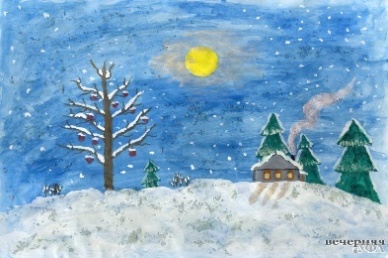 Познавательные УУД:Анализ, синтез, сравнение, построение речевого высказывания.Коммуникативные УУД:Работа с партнером, диалог с учителем.Регулятивные УУД:Взаимопроверка, контроль и коррекция.Познавательные УУД:Смысловое чтение, анализ, синтез, сравнение, построение логической цепочки рассуждений.Коммуникативные УУД: Диалог с учителем.Личностные УУД:Нравственно-этическое оценивание событий.Познавательные УУД:Смысловое чтение, анализ, синтез, сравнение, построение логической цепочки рассуждений.Регулятивные УУД:Самопроверка, контроль и коррекция.Коммуникативные УУД:Работа с партнером, диалог с учителем.Регулятивные УУД:Самопроверка, взаимопроверка,контроль и коррекция.4. Творческая мастерская- Представьте себе, что вы поэты. Попробуйте сочинить свои стихи о зиме, рифмуя данные слова.Ритм стихотворения можно прохлопать в ладоши. На слайде даны рифмы. (Слайд 12)…зима…замела…на земле…в серебреПроверка творческих работ по желанию детей.Индивидуальная работа в тетради. Дети пробуют придумать и записать свои стихи.Дают советы одноклассникам.Оценивают свою творческую  работу.Варианты работ:(Пришла белая зима,Все тропинки замела.Снег на крыше, на земле,Все деревья в серебре.)(На дворе стоит зима,Все дороги замела.Белым снегом на земле,А все ветки в серебре.)Познавательные УУД:Выделение и формулирование познавательной цели, рефлексия способов и условий действия.Регулятивные УУД:Планирование своей деятельности для решения поставленной задачи и контроль полученного результата.5.  Итог урока. Рефлексия.-  Вернемся в план нашего урока. С чем мы справились? (Слайд 8)- Что нового удалось нам сегодня узнать о творчестве С. Есенина?-  Какая работа для вас была самая интересная?-  Какое задание оказалось самым трудным?- Чему нам надо еще учиться на уроках литературного чтения?По желанию: сочините стихотворение с родителями о зиме нарисовать портрет ЗимыВыучить наизусть одно из стихотворенийДети слушают, отвечают на вопросы, сравнивают свои результаты, делают выводы.Познавательные УУД:Выделение и формулирование познавательной цели, рефлексия способов и условий действия.КоммуникативныеУмение слушать и вступать в диалог.Регулятивные УУД:Оценивание детьми собственной деятельности.